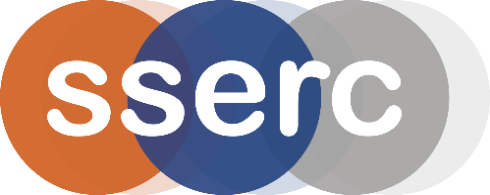 Activity assessedMaking EstersDate of assessment7th December 2021Date of review (Step 5)SchoolDepartmentStep 1Step 2Step 3Step 4Step 4Step 4List Significant hazards here:Who might be harmed and how?What are you already doing?What further action is needed?ActionsActionsActionsList Significant hazards here:Who might be harmed and how?What are you already doing?What further action is needed?by whom?Due dateDoneAlcoholsMethanol is highly flammable and toxic if swallowed, inhaled or in contact with the skinTechnician decanting and possibly pupil/teacher during the experiment.Keep away from all sources of ignition.Technician wear goggles (EN166 3) and gloves and work in a well-ventilated room or use a fume cupboard.Pupils/teachers – very small scale greatly reduces the risk but work in a well ventilated lab, wear goggles (EN166 3) and consider gloves.Ethanol is highly flammable (and harmful if swallowed if using IDA)Technician decanting and possibly pupil/teacher during the experiment.Keep away from all sources of ignition.Pupils/teachers – very small scale greatly reduces any risk and normal laboratory hygiene should mean no other measures are neededPropan-1-ol is highly flammable and causes eye damageTechnician decanting and possibly pupil/teacher during the experiment.Keep away from all sources of ignition.Technician wear goggles (EN166 3).Pupils/teachers – very small scale greatly reduces the risk wear goggles (EN166 3)Butan-1-ol is flammable, harmful if swallowed, a skin and respiratory irritant and causes eye damageTechnician decanting and possibly pupil/teacher during the experiment.Keep away from all sources of ignition.Technician work in a well-ventilated room or use a fume cupboard. Wear goggles (EN166 3) and consider glovesPupils/teachers – very small scale greatly reduces the risk wear goggles (EN166 3) and work in a well-ventilated room.Pentan-1-ol is flammable, harmful if swallowed and a skin and respiratory irritant.Technician decanting and possibly pupil/teacher during the experiment.Keep away from all sources of ignition.Technician work in a well-ventilated room or use a fume cupboard. Wear eye protection and consider glovesPupils/teachers – very small scale greatly reduces the risk wear eye protection and consider gloves. Work in a well-ventilated room.Carboxylic acidsMethanoic acid is corrosive to skin and eyesTechnician decanting and possibly pupil/teacher during the experiment.Wear goggles (EN 166 3) and gloves for large quantitiesEthanoic acid is corrosive to skin and eyes and flammable. It also produces irritating vapourTechnician decanting and possibly pupil/teacher during the experiment.Keep away from sources of ignition.Technicians – work in a well-ventilated room or use a fume cupboard. Wear goggles (EN 166 3) and gloves.Pupils and teachers – very small scale greatly reduces the risk wear goggles (EN166 3) and work in a well-ventilated room.Propanoic acid is corrosive to skin and eyesTechnician decanting and possibly pupil/teacher during the experiment.Wear goggles (EN 166 3) and gloves for large quantitiesBenzoic acid is a skin and eye irritant and is harmful if swallowedTechnician decanting and possibly pupil/teacher during the experiment.Wear eye protection and gloves for large quantities2-hydroxybenzoic acid (salicylic acid) is harmful if swallowed, causes eye damage and is a reproductive toxinTechnician decanting and possibly pupil/teacher during the experiment.Avoid raising dust. Wear goggles and glovesSulphuric acid is an oxidiser and highly corrosiveTechnician making dilute solutions by spillsWear a face mask or goggles (EN 166 3) and gloves.Sodium hydrogen carbonate, solid or solution, is of no significant hazard.The esters formed are mainly flammable and harmful but only formed in very small quantities so the risk is negligible.Description of activity:Small quantities (1 cm3) of pairs of alcohols and carboxylic acid are placed into test tubes.A few drops of concentrated sulphuric acid are added and the tubes are heated in a water bath.It is then poured into a small beaker of sodium hydrogen carbonate and the ester forms gently sniffed.Additional comments:Disposal – The hydrogencarbonate solution neutralises any acids so solutions can be washed to waste with plenty of cold running water.